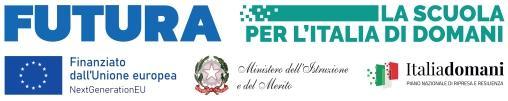 ALLEGATO A) “DOMANDA DI PARTECIPAZIONE”Piano nazionale di ripresa e resilienza - Missione 4: Istruzione e ricerca- Componente 1 Potenziamento dell'offerta dei servizi di istruzione: dagli asili nido all'università – Investimento 1.4: Intervento straordinario finalizzato alla riduzione dei divari territoriali nelle scuole secondarie di primo e di secondo grado e alla lotta alla dispersione scolastica Azioni di prevenzione e contrasto della dispersione scolastica (D.M. 170/2022)Codice progetto PNRR M4C1/1.4-2022-981-P-21689 CUP: E34D22006850006 Titolo “A scuola è meglio!” Al Dirigente ScolasticoIstituto Comprensivo Posatora Piano ArchiOGGETTO: AVVISO di SELEZIONE per ESPERTI e TUTOR per la realizzazione di n. 4 Percorsi formativi e laboratoriali co-curricolari DOMANDA DI PARTECIPAZIONEIl sottoscritto _____________________________________, nato a ___________il__________, C.F.__________________________, residente in ______________________________________, tel_________________ Fax________________, PEO ___________________________________, PEC_______________________________, in qualità di_______________________________________________________________________________C H I E D Edi essere ammesso/a a partecipare alla procedura per il conferimento di incarico per il profilo di docente esperto/tutor per Percorsi formativi e laboratoriali co-curricolari, per il progetto PNRR Missione 4: Istruzione e ricerca- Componente 1 Potenziamento dell'offerta dei servizi di istruzione: dagli asili nido all'università – Investimento 1.4: Intervento straordinario finalizzato alla riduzione dei divari territoriali nelle scuole secondarie di primo e di secondo grado e alla lotta alla dispersione scolastica Azioni di prevenzione e  contrasto della dispersione scolastica (D.M. 170/2022)Codice progetto PNRR M4C1/1.4-2022-981-P-21689  CUP: E34D22006850006 Titolo: “A scuola è meglio!” .In particolare, si candida per la/le seguente/i attività da svolgersi nell’anno scolastico 2023-2024, salvo cause non imputabili all’amministrazione, in orario curricolare ed extracurricolare e comunque non di servizio: (per esigenze organizzative dell’Istituzione scolastica ogni candidato potrà presentare domanda di partecipazione per UN SOLO laboratorio dei 4 previsti e per UN SOLO profilo, pena l’esclusione)Allega la seguente documentazione: Curriculum vitae in formato europeo firmato in calce;Copia fotostatica non autenticata di un documento d’identità in corso di validità del sottoscrittore, con firma in calce del dichiarante, Allegato  [   ] B1 scheda valutazione titoli, esperienze, progetto per ESPERTO,			    [   ] B2 scheda valutazione titoli, esperienze per TUTOR,Dichiarazione di inesistenza di causa di incompatibilità, di conflitto di interessi e di astensione firmata in calce (ALLEGATO C),Allegato D – scheda progetto (da presentare esclusivamente da chi presenta istanza per la figura da Esperto)......................, lì .........                                             FirmaPercorsi formativi e laboratoriali co-curricolari ProfessionalitàOreModalitàMusica, tecniche musicali innovative e nuovi linguaggi musicali[  ]  docente esperto[   ] Tutor30In orario extracurriculare presso Scuola Secondaria I grado F. Podesti – Via Fanti 10 o Via MarconiComunicazione (blog), videomaking e podcast[  ]  docente esperto[   ] Tutor30In orario extracurriculare presso Scuola Secondaria I grado F. Podesti – Via Fanti 10 o Via MarconiTeatro, arte e creatività[  ]  docente esperto[   ] Tutor30In orario extracurriculare presso Scuola Secondaria I grado F. Podesti – Via Fanti 10 o Via MarconiSocial network/content creator finalizzato all’uso consapevole delle tecnologie[  ]  docente esperto[   ] Tutor30In orario extracurriculare presso Scuola Secondaria I grado F. Podesti – Via Fanti 10 o Via Marconi